公益诉讼案件办理流程行政公益诉讼行政公益诉讼线索受理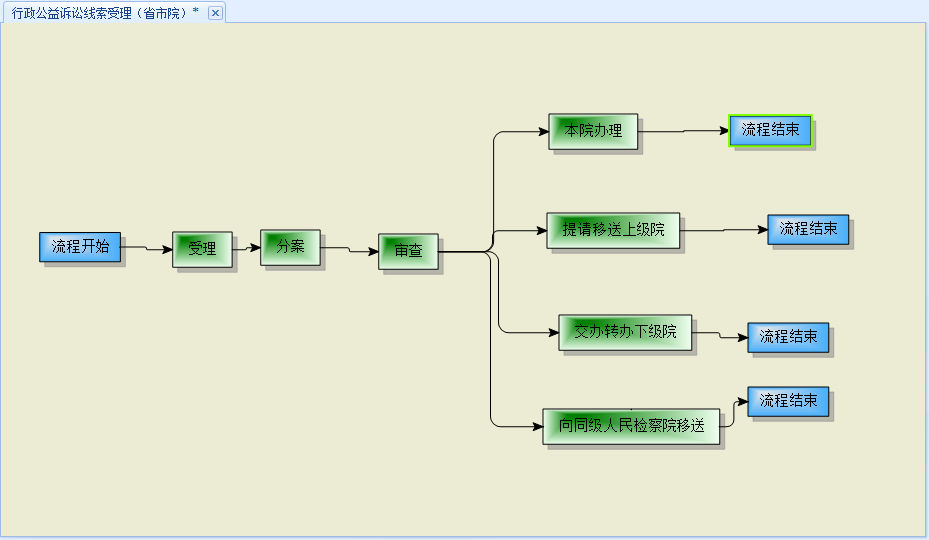 行政公益诉（一审）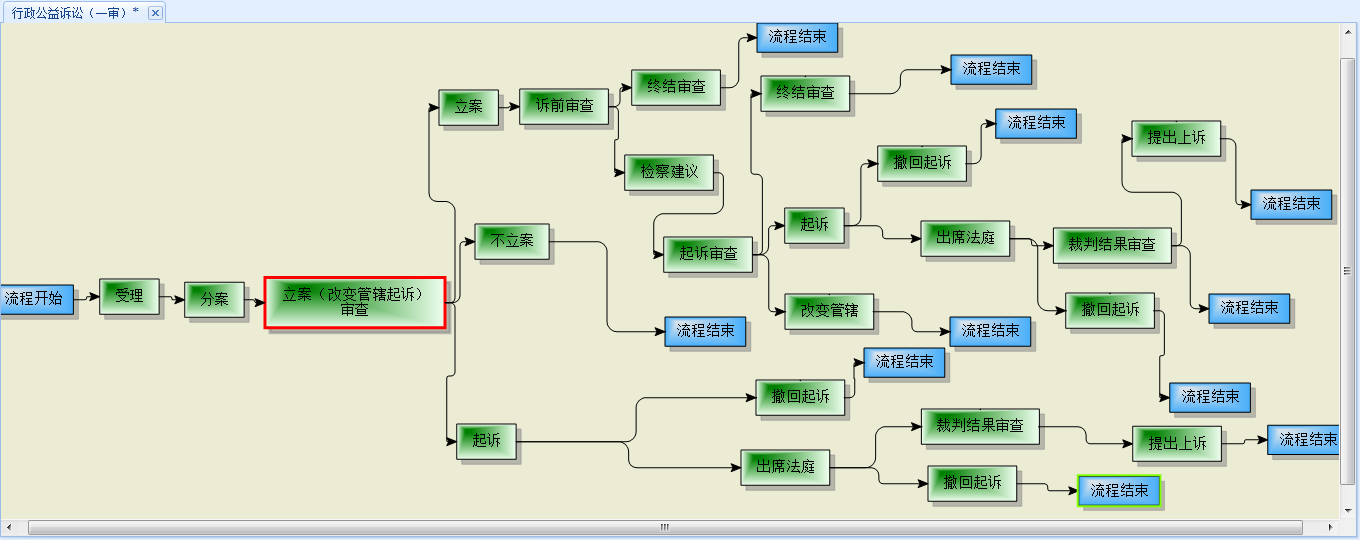 行政公益诉（二审）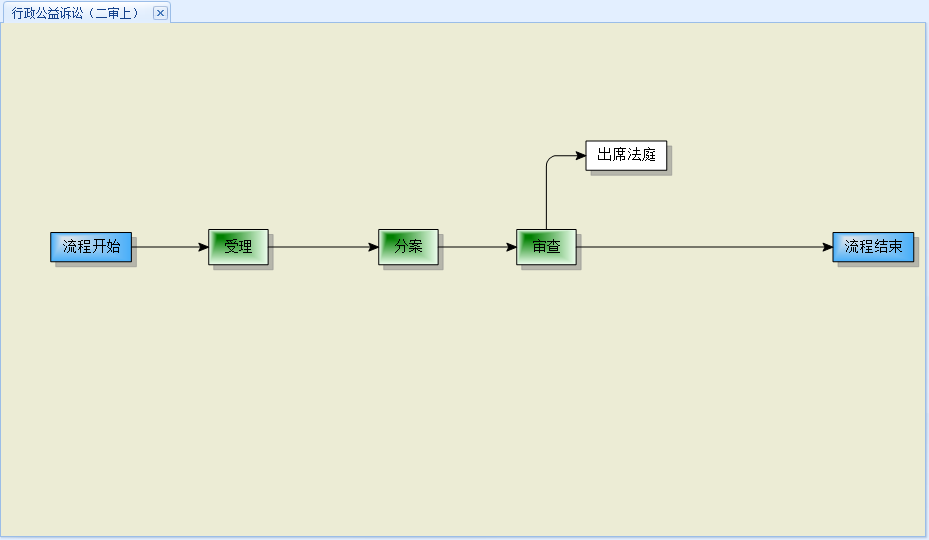 民事行政办案流程图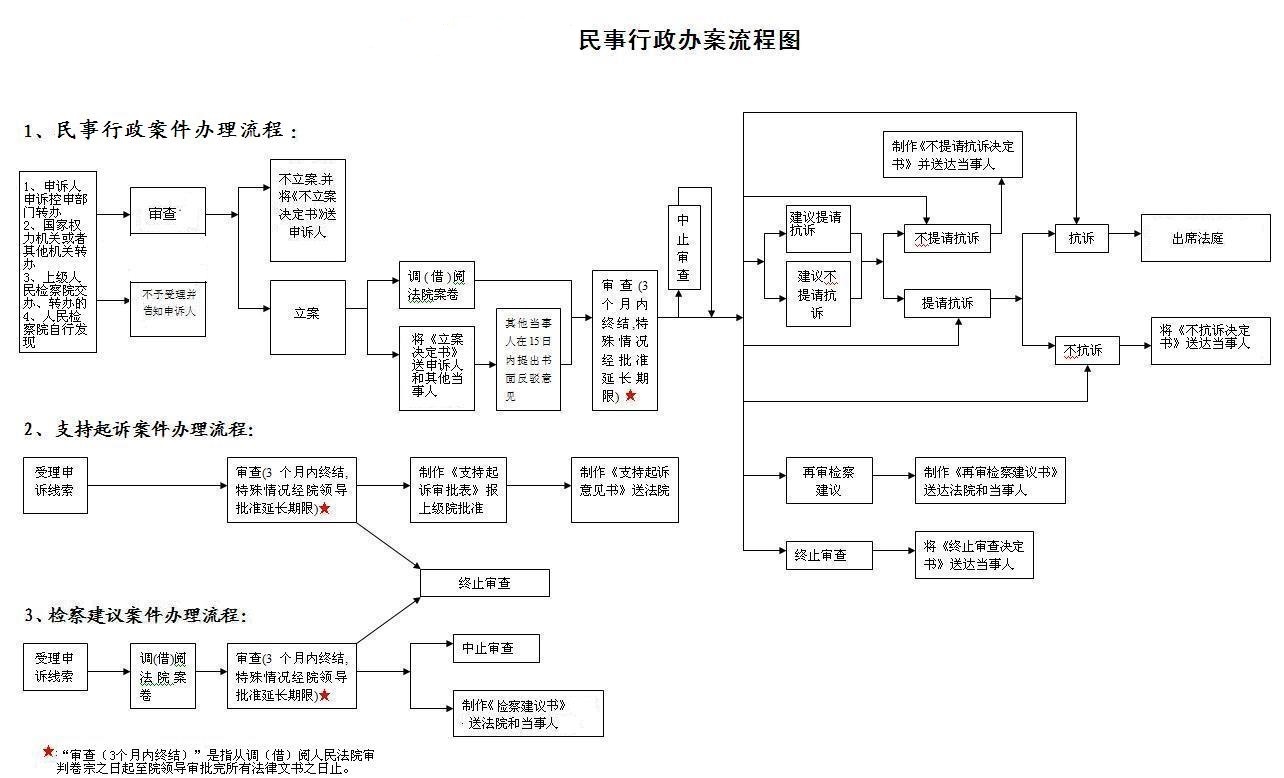 